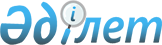 О внесений изменений в решение Байзакского районного маслихата Жамбылской области "О бюджете сельских округов Байзакского района на 2022-2024 годы" от 30 декабря 2021 года №21-2Решение Байзакского районного маслихата Жамбылской области от 15 июля 2022 года № 29-2
      Байзакский районный маслихат Жамбылской области РЕШИЛ:
      1. Внести в решение Байзакского районного маслихата от 30 декабря 2021 года №21-2 "О бюджете сельских округов Байзакского района на 2022-2024 годы" (зарегистрировано в Реестре государственной регистрации нормативных правовых актов за №165664) следующие изменения:
      пункт 1 изложить в новой редакции:
      "1. Утвердить бюджет сельских округов на 2022-2024 годы согласно приложениям 1, 2, 3 в том числе на 2022 год в следующих объемах:
      1-1. Жалгызтюбинский сельский округ на 2022 год:
      1) доходы – 52129 тысячи тенге, в том числе: 
      налоговые поступления – 5243 тысячи тенге;
      неналоговые поступления – 61 тысячи тенге;
      поступления от продажи основного капитала – 0 тысячи тенге;
      поступления трансфертов – 46825 тысячи тенге;
      2) затраты – 52919 тысячи тенге; 
      3) чистое бюджетное кредитование – 0 тысячи тенге, в том числе:
      бюджетные кредиты – 0 тысячи тенге; 
      погашение бюджетных кредитов – 0 тысячи тенге; 
      4) сальдо по операциям с финансовыми активами – 0 тысячи тенге, в том числе:
      приобретение финансовых активов – 0 тысячи тенге;
      поступления от продажи финансовых активов государства – 0 тысячи тенге; 
      5) дефицит бюджета (профицит) – -790 тысячи тенге;
      6) финансирование дефицита бюджета (профицита) – 790 тысячи тенге.
      1-2. Диханский сельский округ на 2022 год:
      1) доходы – 40742 тысячи тенге, в том числе: 
      налоговые поступления – 5460 тысячи тенге;
      неналоговые поступления – 61 тысячи тенге;
      поступления от продажи основного капитала – 0 тысячи тенге;
      поступления трансфертов – 35221 тысячи тенге;
      2) затраты – 50140 тысячи тенге;
      3) чистое бюджетное кредитование – 0 тысячи тенге, в том числе:
      бюджетные кредиты –0 тысячи тенге; 
      погашение бюджетных кредитов – 0 тысячи тенге; 
      4) сальдо по операциям с финансовыми активами – 0 тысячи тенге, в том числе:
      приобретение финансовых активов – 0 тысячи тенге;
      поступления от продажи финансовых активов государства – 0 тысячи тенге; 
      5) дефицит бюджета (профицит) – -9398 тысячи тенге;
      6) финансирование дефицита бюджета (профицита) – 9398 тысячи тенге 
      1-3. Мырзатайский сельский округ на 2022 год:
      1) доходы – 240915 тысячи тенге, в том числе:
      налоговые поступления – 6614 тысячи тенге;
      неналоговые поступления – 61 тысячи тенге;
      поступления от продажи основного капитала – 0 тысячи тенге;
      поступления трансфертов - 234240 тысячи тенге;
      2) затраты – 242406 тысячи тенге; 
      3) чистое бюджетное кредитование – 0 тысячи тенге, в том числе:
      бюджетные кредиты –0 тысячи тенге; 
      погашение бюджетных кредитов – 0 тысячи тенге; 
      4) сальдо по операциям с финансовыми активами – 0 тысячи тенге, в том числе:
      приобретение финансовых активов – 0 тысячи тенге;
      поступления от продажи финансовых активов государства – 0 тысячи тенге; 
      5) дефицит бюджета (профицит) – -1491 тысячи тенге;
      6) финансирование дефицита бюджета (профицита) – 1491 тысячи тенге 
      1-4. Темирбекский сельский округ на 2022 год:
      1) доходы – 70332 тысячи тенге, в том числе: 
      налоговые поступления – 2960 тысячи тенге;
      неналоговые поступления – 61 тысячи тенге;
      поступления от продажи основного капитала – 0 тысячи тенге;
      поступления трансфертов – 67311 тысячи тенге;
      2) затраты – 70924 тысячи тенге; 
      3) чистое бюджетное кредитование – 0 тысячи тенге, в том числе:
      бюджетные кредиты – 0 тысячи тенге; 
      погашение бюджетных кредитов – 0 тысячи тенге; 
      4) сальдо по операциям с финансовыми активами – 0 тысячи тенге, в том числе:
      приобретение финансовых активов – 0 тысячи тенге;
      поступления от продажи финансовых активов государства – 0 тысячи тенге; 
      5) дефицит бюджета (профицит) – -592 тысячи тенге;
      6) финансирование дефицита бюджета (профицита) – 592 тысячи тенге 
      1-5. Туймекентский сельский округ на 2022 год:
      1) доходы – 72947 тысячи тенге, в том числе: 
      налоговые поступления – 27240 тысячи тенге;
      неналоговые поступления – 61 тысячи тенге;
      поступления от продажи основного капитала – 0 тысячи тенге;
      поступления трансфертов – 45646 тысячи тенге;
      2) затраты – 84089 тысячи тенге; 
      3) чистое бюджетное кредитование – 0 тысячи тенге, в том числе:
      бюджетные кредиты – 0 тысячи тенге; 
      погашение бюджетных кредитов – 0 тысячи тенге; 
      4) сальдо по операциям с финансовыми активами – 0 тысячи тенге, в том числе:
      приобретение финансовых активов – 0 тысячи тенге;
      поступления от продажи финансовых активов государства – 0 тысячи тенге;
      5) дефицит бюджета (профицит) – -11142 тысячи тенге;
      6) финансирование дефицита бюджета (профицита) – 11142 тысячи тенге 
      1-6. Жанатурмысский сельский округ на 2022 год:
      1) доходы – 97733 тысячи тенге, в том числе: 
      налоговые поступления – 9593 тысячи тенге;
      неналоговые поступления – 92 тысячи тенге;
      поступления от продажи основного капитала – 0 тысячи тенге;
      поступления трансфертов – 88048 тысячи тенге;
      2) затраты – 98192 тысячи тенге; 
      3) чистое бюджетное кредитование – 0 тысячи тенге, в том числе:
      бюджетные кредиты –0 тысячи тенге; 
      погашение бюджетных кредитов – 0 тысячи тенге; 
      4) сальдо по операциям с финансовыми активами – 0 тысячи тенге, в том числе:
      приобретение финансовых активов – 0 тысячи тенге;
      поступления от продажи финансовых активов государства – 0 тысячи тенге; 
      5) дефицит бюджета (профицит) – -459 тысячи тенге;
      6) финансирование дефицита бюджета (профицита) – 459 тысячи тенге 
      1-7. Кокталский сельский округ на 2022 год:
      1) доходы – 361697 тысячи тенге, в том числе: 
      налоговые поступления – 7534 тысячи тенге;
      неналоговые поступления – 61 тысячи тенге;
      поступления от продажи основного капитала – 0 тысячи тенге;
      поступления трансфертов – 354102 тысячи тенге;
      2) затраты – 362883 тысячи тенге; 
      3) чистое бюджетное кредитование – 0 тысячи тенге, в том числе:
      бюджетные кредиты – 0 тысячи тенге; 
      погашение бюджетных кредитов – 0 тысячи тенге; 
      4) сальдо по операциям с финансовыми активами – 0 тысячи тенге, в том числе:
      приобретение финансовых активов – 0 тысячи тенге;
      поступления от продажи финансовых активов государства – 0 тысячи тенге;
      5) дефицит бюджета (профицит) – -1186 тысячи тенге;
      6) финансирование дефицита бюджета (профицит) – 1186 тысячи тенге 
      1-8. Ынтымакский сельский округ на 2022 год:
      1) доходы – 47026 тысячи тенге, в том числе: 
      налоговые поступления – 3625 тысячи тенге;
      неналоговые поступления – 61 тысячи тенге;
      поступления от продажи основного капитала – 0 тысячи тенге;
      поступления трансфертов – 43340 тысячи тенге;
      2) затраты – 47285 тысячи тенге; 
      3) чистое бюджетное кредитование – 0 тысячи тенге, в том числе:
      бюджетные кредиты –0 тысячи тенге; 
      погашение бюджетных кредитов – 0 тысячи тенге; 
      4) сальдо по операциям с финансовыми активами – 0 тысячи тенге, в том числе:
      приобретение финансовых активов – 0 тысячи тенге;
      поступления от продажи финансовых активов государства – 0 тысячи тенге; 
      5) дефицит бюджета (профицит) – -259 тысячи тенге;
      6) финансирование дефицита бюджета (профицита) – 259 тысячи тенге 
      1-9. Суханбаевский сельский округ на 2022 год:
      1) доходы – 44599 тысячи тенге, в том числе: 
      налоговые поступления – 3828 тысячи тенге;
      неналоговые поступления – 61 тысячи тенге;
      поступления от продажи основного капитала – 0 тысячи тенге;
      поступления трансфертов – 40710 тысячи тенге;
      2) затраты – 49718 тысячи тенге; 
      3) чистое бюджетное кредитование – 0 тысячи тенге, в том числе:
      бюджетные кредиты –0 тысячи тенге; 
      погашение бюджетных кредитов – 0 тысячи тенге; 
      4) сальдо по операциям с финансовыми активами – 0 тысячи тенге, в том числе:
      приобретение финансовых активов – 0 тысячи тенге;
      поступления от продажи финансовых активов государства – 0 тысячи тенге; 
      5) дефицит бюджета (профицит) – -5119 тысячи тенге;
      6) финансирование дефицита бюджета (профицита) – 5119 тысячи тенге 
      1-10. Костюбинский сельский округ на 2022 год:
      1) доходы – 62180 тысячи тенге, в том числе: 
      налоговые поступления – 22551 тысячи тенге;
      неналоговые поступления – 171 тысячи тенге;
      поступления от продажи основного капитала – 0 тысячи тенге;
      поступления трансфертов – 39458 тысячи тенге;
      2) затраты – 64099 тысячи тенге; 
      3) чистое бюджетное кредитование – 0 тысячи тенге, в том числе:
      бюджетные кредиты – 0 тысячи тенге; 
      погашение бюджетных кредитов – 0 тысячи тенге; 
      4) сальдо по операциям с финансовыми активами – 0 тысячи тенге, в том числе:
      приобретение финансовых активов – 0 тысячи тенге;
      поступления от продажи финансовых активов государства – 0 тысячи тенге; 
      5) дефицит бюджета (профицит) – -1919 тысячи тенге;
      6) финансирование дефицита бюджета (профицита) – 1919 тысячи тенге
      1-11. Бурылский сельский округ на 2022 год:
      1) доходы – 113421 тысячи тенге, в том числе: 
      налоговые поступления – 27709 тысячи тенге;
      неналоговые поступления – 61 тысячи тенге;
      поступления от продажи основного капитала – 0 тысячи тенге;
      поступления трансфертов – 85651 тысячи тенге;
      2) затраты – 116840 тысячи тенге; 
      3) чистое бюджетное кредитование – 0 тысячи тенге, в том числе:
      бюджетные кредиты – 0 тысячи тенге; 
      погашение бюджетных кредитов – 0 тысячи тенге; 
      4) сальдо по операциям с финансовыми активами – 0 тысячи тенге, в том числе:
      приобретение финансовых активов – 0 тысячи тенге;
      поступления от продажи финансовых активов государства – 0 тысячи тенге; 
      5) дефицит бюджета (профицит) – -3419 тысячи тенге;
      6) финансирование дефицита бюджета (профицита) – 3419 тысячи тенге
      1-12. Коптерекский сельский округ на 2022 год:
      1) доходы – 69445 тысячи тенге, в том числе: 
      налоговые поступления – 3992 тысячи тенге;
      неналоговые поступления – 61 тысячи тенге;
      поступления от продажи основного капитала – 0 тысячи тенге;
      поступления трансфертов – 65392 тысячи тенге;
      2) затраты – 69823 тысячи тенге; 
      3) чистое бюджетное кредитование – 0 тысячи тенге, в том числе:
      бюджетные кредиты – 0 тысячи тенге; 
      погашение бюджетных кредитов – 0 тысячи тенге; 
      4) сальдо по операциям с финансовыми активами – 0 тысячи тенге, в том числе:
      приобретение финансовых активов – 0 тысячи тенге;
      поступления от продажи финансовых активов государства – 0 тысячи тенге; 
      5) дефицит бюджета (профицит) – -378 тысячи тенге;
      6) финансирование дефицита бюджета (профицита) – 378 тысячи тенге
      1-13. Улгулинский сельский округ на 2022 год:
      1) доходы – 48830 тысячи тенге, в том числе: 
      налоговые поступления – 5765 тысячи тенге;
      неналоговые поступления – 61 тысячи тенге;
      поступления от продажи основного капитала – 0 тысячи тенге;
      поступления трансфертов – 43004 тысячи тенге;
      2) затраты – 49390 тысячи тенге; 
      3) чистое бюджетное кредитование – 0 тысячи тенге, в том числе:
      бюджетные кредиты – 0 тысячи тенге; 
      погашение бюджетных кредитов – 0 тысячи тенге; 
      4) сальдо по операциям с финансовыми активами – 0 тысячи тенге, в том числе:
      приобретение финансовых активов – 0 тысячи тенге;
      поступления от продажи финансовых активов государства – 0 тысячи тенге; 
      5) дефицит бюджета (профицит) – -560 тысячи тенге;
      6) финансирование дефицита бюджета (профицита) – 560 тысячи тенге
      1-14. Сарыкемерский сельский округ на 2022 год:
      1) доходы – 553912 тысячи тенге, в том числе: 
      налоговые поступления – 80554 тысячи тенге;
      неналоговые поступления – 61 тысячи тенге;
      поступления от продажи основного капитала – 0 тысячи тенге;
      поступления трансфертов – 473297 тысячи тенге;
      2) затраты – 556767 тысячи тенге; 
      3) чистое бюджетное кредитование – 0 тысячи тенге, в том числе:
      бюджетные кредиты – 0 тысячи тенге; 
      погашение бюджетных кредитов – 0 тысячи тенге; 
      4) сальдо по операциям с финансовыми активами – 0 тысячи тенге, в том числе:
      приобретение финансовых активов – 0 тысячи тенге;
      поступления от продажи финансовых активов государства – 0 тысячи тенге; 
      5) дефицит бюджета (профицит) – -2855 тысячи тенге;
      6) финансирование дефицита бюджета (профицита) – 2855 тысячи тенге 
      1-15. Кызыл жулдызский сельский округ на 2022 год:
      1) доходы – 49963 тысячи тенге, в том числе: 
      налоговые поступления – 11814 тысячи тенге;
      неналоговые поступления – 61 тысячи тенге;
      поступления от продажи основного капитала – 0 тысячи тенге;
      поступления трансфертов – 38088 тысячи тенге;
      2) затраты – 51138 тысячи тенге; 
      3) чистое бюджетное кредитование – 0 тысячи тенге, в том числе:
      бюджетные кредиты – 0 тысячи тенге; 
      погашение бюджетных кредитов – 0 тысячи тенге; 
      4) сальдо по операциям с финансовыми активами – 0 тысячи тенге, в том числе:
      приобретение финансовых активов – 0 тысячи тенге;
      поступления от продажи финансовых активов государства – 0 тысячи тенге; 
      5) дефицит бюджета (профицит) – -1175 тысячи тенге;
      6) финансирование дефицита бюджета (профицита) – 1175 тысячи тенге 
      1-16. Ботамойнакский сельский округ на 2022 год:
      1) доходы – 118491 тысячи тенге, в том числе: 
      налоговые поступления – 13217 тысячи тенге;
      неналоговые поступления – 61 тысячи тенге;
      поступления от продажи основного капитала – 0 тысячи тенге;
      поступления трансфертов – 105213 тысячи тенге;
      2) затраты – 121332 тысячи тенге; 
      3) чистое бюджетное кредитование – 0 тысячи тенге, в том числе:
      бюджетные кредиты – 0 тысячи тенге; 
      погашение бюджетных кредитов – 0 тысячи тенге; 
      4) сальдо по операциям с финансовыми активами – 0 тысячи тенге, в том числе:
      приобретение финансовых активов – 0 тысячи тенге;
      поступления от продажи финансовых активов государства – 0 тысячи тенге; 
      5) дефицит бюджета (профицит) – -2841 тысячи тенге;
      6) финансирование дефицита бюджета (профицит) – 2841 тысячи тенге 
      1-17. Байтерекский сельский округ на 2022 год:
      1) доходы – 39484 тысячи тенге, в том числе: 
      налоговые поступления – 5717 тысячи тенге;
      неналоговые поступления – 61 тысячи тенге;
      поступления от продажи основного капитала – 0 тысячи тенге;
      поступления трансфертов – 33706 тысячи тенге;
      2) затраты – 40035 тысячи тенге; 
      3) чистое бюджетное кредитование – 0 тысячи тенге, в том числе:
      бюджетные кредиты – 0 тысячи тенге; 
      погашение бюджетных кредитов – 0 тысячи тенге; 
      4) сальдо по операциям с финансовыми активами – 0 тысячи тенге, в том числе:
      приобретение финансовых активов – 0 тысячи тенге;
      поступления от продажи финансовых активов государства – 0 тысячи тенге; 
      5) дефицит бюджета (профицит) – -551 тысячи тенге;
      6) финансирование дефицита бюджета (профицита) – 551 тысячи тенге 
      1-18. Сазтерекский сельский округ на 2022 год:
      1) доходы – 144064 тысячи тенге, в том числе: 
      налоговые поступления – 3827 тысячи тенге;
      неналоговые поступления – 61 тысячи тенге;
      поступления от продажи основного капитала – 0 тысячи тенге;
      поступления трансфертов – 140176 тысячи тенге;
      2) затраты – 145523 тысячи тенге; 
      3) чистое бюджетное кредитование – 0 тысячи тенге, в том числе:
      бюджетные кредиты – 0 тысячи тенге; 
      погашение бюджетных кредитов – 0 тысячи тенге; 
      4) сальдо по операциям с финансовыми активами – 0 тысячи тенге, в том числе:
      приобретение финансовых активов – 0 тысячи тенге;
      поступления от продажи финансовых активов государства – 0 тысячи тенге; 
      5) дефицит бюджета (профицит) – -1459 тысячи тенге;
      6) финансирование дефицита бюджета (профицита) – 1459 тысячи тенге." 
      приложение 1 к указанному решению изложить в новой редакции согласно приложению к настоящему решению.
      2. Настоящее решение вводится в действие с 1 января 2022 года. Бюджет сельских округов Байзакского района на 2022 год
      Примечание: Бюджеты сельских округов на 2022 год приведены в приложениях 1, 2, 3, 4, 5, 6, 7, 8, 9, 10, 11, 12, 13, 14, 15, 16, 17, 18 к настоящему Бюджету сельских округов Байзакского района на 2022 год Бюджет аппарата акима Жалгызтюбинского сельского округа на 2022 год Бюджет аппарата акима Диханского сельского округа на 2022 год Бюджет аппарата акима Мырзатайского сельского округа на 2022 год Бюджет аппарата акима Темирбекского сельского округа на 2022 год Бюджет аппарата акима Туймекентского сельского округа на 2022 год Бюджет аппарата акима Жанатурмысского сельского округа на 2022 год Бюджет аппарата акима Кокталского сельского округа на 2022 год Бюджет аппарата акима Ынтымакского сельского округа на 2022 год Бюджет аппарата акима Суханбаевского сельского округа на 2022 год Бюджет аппарата акима Костюбинского сельского округа на 2022 год Бюджет аппарата акима Бурылского сельского округа на 2022 год Бюджет аппарата акима Коптерекского сельского округа на 2022 год Бюджет аппарата акима Улгулинского сельского округа на 2022 год Бюджет аппарата акима Сарыкемерского сельского округа на 2022 год Бюджет аппарата акима Кызыл жулдызского сельского округа на 2022 год Бюджет аппарата акима Ботамойнакского сельского округа на 2021 год Бюджет аппарата акима Байтерекского сельского округа на 2022 год Бюджет аппарата акима Сазтерекского сельского округа на 2022 год
					© 2012. РГП на ПХВ «Институт законодательства и правовой информации Республики Казахстан» Министерства юстиции Республики Казахстан
				
      Секретарь районного 

      маслихата 

Б. Акбаев
Приложение к решению
Байзакского районного маслихата
от 15 июля 2022 года №29-2Приложение 1 к решению
Байзакского районного 
маслихата от 30 декабря 2021 
года №21-2 
Категория 
Категория 
Категория 
Категория 
Категория 
Cумма (тысяч тенге)
Класс 
Класс 
Класс 
Класс 
Cумма (тысяч тенге)
Подкласс
Подкласс
Подкласс
Cумма (тысяч тенге)
І. ДОХОДЫ
І. ДОХОДЫ
2227910
1
Налоговые поступления
Налоговые поступления
247243
01
Подоходный налог
Подоходный налог
20540
2
Индивидуальный подоходный налог
Индивидуальный подоходный налог
20540
04
Hалоги на собственность
Hалоги на собственность
226489
1
Hалоги на имущество
Hалоги на имущество
10835
3
Земельный налог
Земельный налог
214
4
Hалог на транспортные средства
Hалог на транспортные средства
215440
05
Внутренние налоги на товары, работы и услуги
Внутренние налоги на товары, работы и услуги
214
4
Сборы за ведение предпринимательской и профессиональной деятельности
Сборы за ведение предпринимательской и профессиональной деятельности
214
2
Неналоговые поступления
Неналоговые поступления
1239
01
Доходы от государственной собственности
Доходы от государственной собственности
141
5
Доходы от аренды имущества, находящегося в государственной собственности
Доходы от аренды имущества, находящегося в государственной собственности
141
04
Штрафы, пени, санкции, взыскания, налагаемые государственными учреждениями, финансируемыми из государственного бюджета, а также содержащимися и финансируемыми из бюджета (сметы расходов) Национального Банка Республики Казахстан
Штрафы, пени, санкции, взыскания, налагаемые государственными учреждениями, финансируемыми из государственного бюджета, а также содержащимися и финансируемыми из бюджета (сметы расходов) Национального Банка Республики Казахстан
1098
1
Штрафы, пени, санкции, взыскания, налагаемые государственными учреждениями, финансируемыми из государственного бюджета, а также содержащимися и финансируемыми из бюджета (сметы расходов) Национального Банка Республики Казахстан
Штрафы, пени, санкции, взыскания, налагаемые государственными учреждениями, финансируемыми из государственного бюджета, а также содержащимися и финансируемыми из бюджета (сметы расходов) Национального Банка Республики Казахстан
1098
4
Поступления трансфертов 
Поступления трансфертов 
1979428
02
Трансферты из вышестоящих органов государственного управления
Трансферты из вышестоящих органов государственного управления
1979428
3
Трансферты из районных (городов областного значения) бюджетов
Трансферты из районных (городов областного значения) бюджетов
1979428
Функциональная группа
Функциональная группа
Функциональная группа
Функциональная группа
Функциональная группа
Сумма (тысяч тенге)
Администратор бюджетных программ 
Администратор бюджетных программ 
Администратор бюджетных программ 
Сумма (тысяч тенге)
Программа
Программа
Сумма (тысяч тенге)
ІІ.РАСХОДЫ
2273503
01
01
Государственные услуги общего характера
813657
124
Аппарат акима города районного значения, села, поселка, сельского округа
813657
001
Услуги по обеспечению деятельности акима города районного значения, села, поселка, сельского округа
800999
022
Капитальные расходы государственного органа
12658
07
07
Жилищно-коммунальное хозяйство
286644
124
Аппарат акима города районного значения, села, поселка, сельского округа
286644
014
Организация водоснабжения населенных пунктов
3405
008
Освещение улиц в населенных пунктах
137773
009
Обеспечение санитарии населенных пунктов
14347
011
Благоустройство и озеленение населенных пунктов
126719
12
12
Транспорт и коммуникация
88081
124
Аппарат акима города районного значения, села, поселка, сельского округа
88081
013
Обеспечение функционирования автомобильных дорог в городах районного значения, селах, поселках, сельских округах
20955
045
Капитальный и средний ремонт автомобильных дорог в городах районного значения, селах, поселках, сельских округах
67126
13
13
Прочие
1062008
124
Аппарат акима города районного значения, села, поселка, сельского округа
1062008
057
Реализация мероприятий по социальной и инженерной инфраструктуре в сельских населенных пунктах в рамках проекта" Ауыл-Ел бесігі
1062008
15
15
Трансферты
23113
124
Аппарат акима города районного значения, села, поселка, сельского округа
23113
044
Возврат сумм неиспользованных (недоиспользованных) целевых трансфертов, выделенных из республиканского бюджета за счет целевого трансферта из Национального фонда Республики Казахстан
23113
ІІІ. ЧИСТОЕ БЮДЖЕТНОЕ КРЕДИТОВАНИЕ
0
ІV. САЛЬДО ПО ОПЕРАЦИЯМ С ФИНАНСОВЫМИ АКТИВАМИ
0
V.ДЕФИЦИТ (ПРОФИЦИТ) БЮДЖЕТА
-45593
VІ. ФИНАНСИРОВАНИЕ ДЕФИЦИТА (ИСПОЛЬЗОВАНИЕ ПРОФИЦИТА) БЮДЖЕТА
45593
Категория
Категория
Категория
Категория
Категория
Категория
Класс
Класс
Класс
Класс
Подкласс
Подкласс
Подкласс
Наименование
7
7
Поступления займов
0
01
Внутренние государственные займы
0
2
Договора по займам
0
8
8
Используемые остатки бюджетных средств
45593
01
Остатки бюджетных средств
45593
1
Остатки бюджетных средств
45593Приложение 1 к
Бюджету сельских округов
Байзакского района на 2022 год
Категория 
Категория 
Категория 
Категория 
Категория 
Категория 
Cумма (тысяч тенге)
Класс 
Класс 
Класс 
Класс 
Класс 
Cумма (тысяч тенге)
Подкласс
Подкласс
Подкласс
Cумма (тысяч тенге)
І. ДОХОДЫ
І. ДОХОДЫ
52129
1
Налоговые поступления
Налоговые поступления
5243
01
01
Подоходный налог
Подоходный налог
133
2
Индивидуальный подоходный налог
Индивидуальный подоходный налог
133
04
04
Hалоги на собственность
Hалоги на собственность
5110
1
Hалоги на имущество
Hалоги на имущество
454
4
Hалог на транспортные средства
Hалог на транспортные средства
4656
2
Неналоговые поступления
Неналоговые поступления
61
04
04
Штрафы, пени, санкции, взыскания, налагаемые государственными учреждениями, финансируемыми из государственного бюджета, а также содержащимися и финансируемыми из бюджета (сметы расходов) Национального Банка Республики Казахстан
Штрафы, пени, санкции, взыскания, налагаемые государственными учреждениями, финансируемыми из государственного бюджета, а также содержащимися и финансируемыми из бюджета (сметы расходов) Национального Банка Республики Казахстан
61
1
Штрафы, пени, санкции, взыскания, налагаемые государственными учреждениями, финансируемыми из государственного бюджета, а также содержащимися и финансируемыми из бюджета (сметы расходов) Национального Банка Республики Казахстан
Штрафы, пени, санкции, взыскания, налагаемые государственными учреждениями, финансируемыми из государственного бюджета, а также содержащимися и финансируемыми из бюджета (сметы расходов) Национального Банка Республики Казахстан
61
4
Поступления трансфертов 
Поступления трансфертов 
46825
02
02
Трансферты из вышестоящих органов государственного управления
Трансферты из вышестоящих органов государственного управления
46825
3
Трансферты из районных (городов областного значения) бюджетов
Трансферты из районных (городов областного значения) бюджетов
46825
Функциональная группа
Функциональная группа
Функциональная группа
Функциональная группа
Функциональная группа
Функциональная группа
Сумма (тысяч тенге)
Администратор бюджетных программ 
Администратор бюджетных программ 
Администратор бюджетных программ 
Администратор бюджетных программ 
Сумма (тысяч тенге)
Программа
Программа
Сумма (тысяч тенге)
ІІ.РАСХОДЫ
52919
01
01
Государственные услуги общего характера
45834
124
124
Аппарат акима города районного значения, села, поселка, сельского округа
45834
001
Услуги по обеспечению деятельности акима города районного значения, села, поселка, сельского округа
45574
022
Капитальные расходы государственного органа
260
07
07
Жилищно-коммунальное хозяйство
6701
124
124
Аппарат акима города районного значения, села, поселка, сельского округа
6701
008
Освещение улиц в населенных пунктах
3845
009
Обеспечение санитарии населенных пунктов
200
011
Благоустройство и озеленение населенных пунктов
2656
12
12
Транспорт и коммуникация
384
124
124
Аппарат акима города районного значения, села, поселка, сельского округа
384
013
Обеспечение функционирования автомобильных дорог в городах районного значения, селах, поселках, сельских округах
384
ІІІ. ЧИСТОЕ БЮДЖЕТНОЕ КРЕДИТОВАНИЕ
0
ІV. САЛЬДО ПО ОПЕРАЦИЯМ С ФИНАНСОВЫМИ АКТИВАМИ
0
V.ДЕФИЦИТ (ПРОФИЦИТ) БЮДЖЕТА
-790
VІ. ФИНАНСИРОВАНИЕ ДЕФИЦИТА (ИСПОЛЬЗОВАНИЕ ПРОФИЦИТА) БЮДЖЕТА
790
Категория
Категория
Категория
Категория
Категория
Категория
Категория
Класс
Класс
Класс
Класс
Класс
Подкласс
Подкласс
Подкласс
Наименование
7
7
Поступления займов
0
01
01
Внутренние государственные займы
0
2
Договора по займам
0
8
8
Используемые остатки бюджетных средств
790
01
01
Остатки бюджетных средств
790
1
Остатки бюджетных средств
790Приложение 2 к 
Бюджету сельских округов
Байзакского района на 2022 год
Категория 
Категория 
Категория 
Категория 
Cумма (тысяч тенге)
Класс 
Класс 
Класс 
Cумма (тысяч тенге)
Подкласс
Подкласс
Cумма (тысяч тенге)
І. ДОХОДЫ
40742
1
Налоговые поступления
5460
01
Подоходный налог
114
2
Индивидуальный подоходный налог
114
04
Hалоги на собственность
5346
1
Hалоги на имущество
401
4
Hалог на транспортные средства
4945
2
Неналоговые поступления
61
04
Штрафы, пени, санкции, взыскания, налагаемые государственными учреждениями, финансируемыми из государственного бюджета, а также содержащимися и финансируемыми из бюджета (сметы расходов) Национального Банка Республики Казахстан
61
1
Штрафы, пени, санкции, взыскания, налагаемые государственными учреждениями, финансируемыми из государственного бюджета, а также содержащимися и финансируемыми из бюджета (сметы расходов) Национального Банка Республики Казахстан
61
4
Поступления трансфертов 
35221
02
Трансферты из вышестоящих органов государственного управления
35221
3
Трансферты из районных (городов областного значения) бюджетов
35221
Функциональная группа
Функциональная группа
Функциональная группа
Функциональная группа
Сумма (тысяч тенге)
Администратор бюджетных программ 
Администратор бюджетных программ 
Администратор бюджетных программ 
Сумма (тысяч тенге)
Программа
Программа
Сумма (тысяч тенге)
ІІ.РАСХОДЫ
50140
01
Государственные услуги общего характера
36801
124
Аппарат акима города районного значения, села, поселка, сельского округа
36801
001
Услуги по обеспечению деятельности акима города районного значения, села, поселка, сельского округа
36329
022
Капитальные расходы государственного органа
472
07
Жилищно-коммунальное хозяйство
3124
124
Аппарат акима города районного значения, села, поселка, сельского округа
3124
008
Освещение улиц в населенных пунктах
1941
009
Обеспечение санитарии населенных пунктов
150
011
Благоустройство и озеленение населенных пунктов
1033
12
Транспорт и коммуникация
1314
124
Аппарат акима города районного значения, села, поселка, сельского округа
1314
013
Обеспечение функционирования автомобильных дорог в городах районного значения, селах, поселках, сельских округах
1314
15
Трансферты
8901
124
Аппарат акима города районного значения, села, поселка, сельского округа
8901
044
Возврат сумм неиспользованных (недоиспользованных) целевых трансфертов, выделенных из республиканского бюджета за счет целевого трансферта из Национального фонда Республики Казахстан
8901
ІІІ. ЧИСТОЕ БЮДЖЕТНОЕ КРЕДИТОВАНИЕ
0
ІV. САЛЬДО ПО ОПЕРАЦИЯМ С ФИНАНСОВЫМИ АКТИВАМИ
0
V.ДЕФИЦИТ (ПРОФИЦИТ) БЮДЖЕТА
-9398
VІ. ФИНАНСИРОВАНИЕ ДЕФИЦИТА (ИСПОЛЬЗОВАНИЕ ПРОФИЦИТА) БЮДЖЕТА
9398
Категория
Категория
Категория
Категория
Категория
Класс
Класс
Класс
Класс
Подкласс
Подкласс
Подкласс
Наименование
7
Поступления займов
0
01
Внутренние государственные займы
0
2
Договора по займам
0
8
Используемые остатки бюджетных средств
9398
01
Остатки бюджетных средств
9398
1
Остатки бюджетных средств
9398Приложение 3 к 
Бюджету сельских округов
Байзакского района на 2022 год
Категория 
Категория 
Категория 
Категория 
Cумма (тысяч тенге)
Класс 
Класс 
Класс 
Cумма (тысяч тенге)
Подкласс
Подкласс
Cумма (тысяч тенге)
І. ДОХОДЫ
240915
1
Налоговые поступления
6614
01
Подоходный налог
497
2
Индивидуальный подоходный налог
497
04
Hалоги на собственность
6117
1
Hалоги на имущество
282
4
Hалог на транспортные средства
5835
2
Неналоговые поступления
61
04
Штрафы, пени, санкции, взыскания, налагаемые государственными учреждениями, финансируемыми из государственного бюджета, а также содержащимися и финансируемыми из бюджета (сметы расходов) Национального Банка Республики Казахстан
61
1
Штрафы, пени, санкции, взыскания, налагаемые государственными учреждениями, финансируемыми из государственного бюджета, а также содержащимися и финансируемыми из бюджета (сметы расходов) Национального Банка Республики Казахстан
61
4
Поступления трансфертов 
234240
02
Трансферты из вышестоящих органов государственного управления
234240
3
Трансферты из районных (городов областного значения) бюджетов
234240
Функциональная группа
Функциональная группа
Функциональная группа
Функциональная группа
Сумма (тысяч тенге)
Администратор бюджетных программ 
Администратор бюджетных программ 
Администратор бюджетных программ 
Сумма (тысяч тенге)
Программа
Программа
Сумма (тысяч тенге)
ІІ.РАСХОДЫ
242406
01
Государственные услуги общего характера
31324
124
Аппарат акима города районного значения, села, поселка, сельского округа
31324
001
Услуги по обеспечению деятельности акима города районного значения, села, поселка, сельского округа
31248
022
Капитальные расходы государственного органа
76
07
Жилищно-коммунальное хозяйство
11167
124
Аппарат акима города районного значения, села, поселка, сельского округа
11167
014
Организация водоснабжения населенных пунктов
19
008
Освещение улиц в населенных пунктах
6525
009
Обеспечение санитарии населенных пунктов
1567
011
Благоустройство и озеленение населенных пунктов
3056
12
Транспорт и коммуникация
375
124
Аппарат акима города районного значения, села, поселка, сельского округа
375
013
Обеспечение функционирования автомобильных дорог в городах районного значения, селах, поселках, сельских округах
375
13
Прочие
199540
124
Аппарат акима города районного значения, села, поселка, сельского округа
199540
057
Реализация мероприятий по социальной и инженерной инфраструктуре в сельских населенных пунктах в рамках проекта" Ауыл-Ел бесігі
199540
ІІІ. ЧИСТОЕ БЮДЖЕТНОЕ КРЕДИТОВАНИЕ
0
ІV. САЛЬДО ПО ОПЕРАЦИЯМ С ФИНАНСОВЫМИ АКТИВАМИ
0
V.ДЕФИЦИТ (ПРОФИЦИТ) БЮДЖЕТА
-1491
VІ. ФИНАНСИРОВАНИЕ ДЕФИЦИТА (ИСПОЛЬЗОВАНИЕ ПРОФИЦИТА) БЮДЖЕТА
1491
Категория
Категория
Категория
Категория
Категория
Класс
Класс
Класс
Класс
Подкласс
Подкласс
Подкласс
Наименование
7
Поступления займов
0
01
Внутренние государственные займы
0
2
Договора по займам
0
8
Используемые остатки бюджетных средств
1491
01
Остатки бюджетных средств
1491
1
Остатки бюджетных средств
1491Приложение 4 к 
Бюджету сельских округов
Байзакского района на 2022 год
Категория 
Категория 
Категория 
Категория 
Cумма (тысяч тенге)
Класс 
Класс 
Класс 
Cумма (тысяч тенге)
Подкласс
Подкласс
Cумма (тысяч тенге)
І. ДОХОДЫ
70332
1
Налоговые поступления
2960
01
Подоходный налог
9
2
Индивидуальный подоходный налог
9
04
Hалоги на собственность
2951
1
Hалоги на имущество
157
4
Hалог на транспортные средства
2794
2
Неналоговые поступления
61
04
Штрафы, пени, санкции, взыскания, налагаемые государственными учреждениями, финансируемыми из государственного бюджета, а также содержащимися и финансируемыми из бюджета (сметы расходов) Национального Банка Республики Казахстан
61
1
Штрафы, пени, санкции, взыскания, налагаемые государственными учреждениями, финансируемыми из государственного бюджета, а также содержащимися и финансируемыми из бюджета (сметы расходов) Национального Банка Республики Казахстан
61
4
Поступления трансфертов 
67311
02
Трансферты из вышестоящих органов государственного управления
67311
3
Трансферты из районных (городов областного значения) бюджетов
67311
Функциональная группа
Функциональная группа
Функциональная группа
Функциональная группа
Сумма (тысяч тенге)
Администратор бюджетных программ 
Администратор бюджетных программ 
Администратор бюджетных программ 
Сумма (тысяч тенге)
Программа
Программа
Сумма (тысяч тенге)
ІІ.РАСХОДЫ
70924
01
Государственные услуги общего характера
30055
124
Аппарат акима города районного значения, села, поселка, сельского округа
30055
001
Услуги по обеспечению деятельности акима города районного значения, села, поселка, сельского округа
29043
022
Капитальные расходы государственного органа
1012
07
Жилищно-коммунальное хозяйство
2223
124
Аппарат акима города районного значения, села, поселка, сельского округа
2223
008
Освещение улиц в населенных пунктах
1300
009
Обеспечение санитарии населенных пунктов
250
011
Благоустройство и озеленение населенных пунктов
673
12
Транспорт и коммуникация
38646
124
Аппарат акима города районного значения, села, поселка, сельского округа
38646
013
Обеспечение функционирования автомобильных дорог в городах районного значения, селах, поселках, сельских округах
438
045
Капитальный и средний ремонт автомобильных дорог в городах районного значения, селах, поселках, сельских округах
38208
ІІІ. ЧИСТОЕ БЮДЖЕТНОЕ КРЕДИТОВАНИЕ
0
ІV. САЛЬДО ПО ОПЕРАЦИЯМ С ФИНАНСОВЫМИ АКТИВАМИ
0
V.ДЕФИЦИТ (ПРОФИЦИТ) БЮДЖЕТА
-592
VІ. ФИНАНСИРОВАНИЕ ДЕФИЦИТА (ИСПОЛЬЗОВАНИЕ ПРОФИЦИТА) БЮДЖЕТА
592
Категория
Категория
Категория
Категория
Категория
Класс
Класс
Класс
Класс
Подкласс
Подкласс
Подкласс
Наименование
7
Поступления займов
0
01
Внутренние государственные займы
0
2
Договора по займам
0
8
Используемые остатки бюджетных средств
592
01
Остатки бюджетных средств
592
1
Остатки бюджетных средств
592Приложение 5 
Бюджету сельских округов
Байзакского района на 2022 год
Категория 
Категория 
Категория 
Категория 
Cумма (тысяч тенге)
Класс 
Класс 
Класс 
Cумма (тысяч тенге)
Подкласс
Подкласс
Cумма (тысяч тенге)
І. ДОХОДЫ
72947
1
Налоговые поступления
27240
01
Подоходный налог
161
2
Индивидуальный подоходный налог
161
04
Hалоги на собственность
27079
1
Hалоги на имущество
841
4
Hалог на транспортные средства
26238
2
Неналоговые поступления
61
04
Штрафы, пени, санкции, взыскания, налагаемые государственными учреждениями, финансируемыми из государственного бюджета, а также содержащимися и финансируемыми из бюджета (сметы расходов) Национального Банка Республики Казахстан
61
1
Штрафы, пени, санкции, взыскания, налагаемые государственными учреждениями, финансируемыми из государственного бюджета, а также содержащимися и финансируемыми из бюджета (сметы расходов) Национального Банка Республики Казахстан
61
4
Поступления трансфертов 
45646
02
Трансферты из вышестоящих органов государственного управления
45646
3
Трансферты из районных (городов областного значения) бюджетов
45646
Функциональная группа
Функциональная группа
Функциональная группа
Функциональная группа
Сумма (тысяч тенге)
Администратор бюджетных программ 
Администратор бюджетных программ 
Администратор бюджетных программ 
Сумма (тысяч тенге)
Программа
Программа
Сумма (тысяч тенге)
ІІ.РАСХОДЫ
84089
01
Государственные услуги общего характера
57751
124
Аппарат акима города районного значения, села, поселка, сельского округа
57751
001
Услуги по обеспечению деятельности акима города районного значения, села, поселка, сельского округа
53311
022
Капитальные расходы государственного органа
4440
07
Жилищно-коммунальное хозяйство
15775
124
Аппарат акима города районного значения, села, поселка, сельского округа
15775
014
Организация водоснабжения населенных пунктов
600
008
Освещение улиц в населенных пунктах
8751
009
Обеспечение санитарии населенных пунктов
625
011
Благоустройство и озеленение населенных пунктов
5799
12
Транспорт и коммуникация
1033
124
Аппарат акима города районного значения, села, поселка, сельского округа
1033
013
Обеспечение функционирования автомобильных дорог в городах районного значения, селах, поселках, сельских округах
1033
15
Трансферты
9530
124
Аппарат акима города районного значения, села, поселка, сельского округа
9530
044
Возврат сумм неиспользованных (недоиспользованных) целевых трансфертов, выделенных из республиканского бюджета за счет целевого трансферта из Национального фонда Республики Казахстан
9530
ІІІ. ЧИСТОЕ БЮДЖЕТНОЕ КРЕДИТОВАНИЕ
0
ІV. САЛЬДО ПО ОПЕРАЦИЯМ С ФИНАНСОВЫМИ АКТИВАМИ
0
V.ДЕФИЦИТ (ПРОФИЦИТ) БЮДЖЕТА
-11142
VІ. ФИНАНСИРОВАНИЕ ДЕФИЦИТА (ИСПОЛЬЗОВАНИЕ ПРОФИЦИТА) БЮДЖЕТА
11142
Категория
Категория
Категория
Категория
Категория
Класс
Класс
Класс
Класс
Подкласс
Подкласс
Подкласс
Наименование
7
Поступления займов
0
01
Внутренние государственные займы
0
2
Договора по займам
0
8
Используемые остатки бюджетных средств
11142
01
Остатки бюджетных средств
11142
1
Остатки бюджетных средств
11142Приложение 6 
Бюджету сельских округов
Байзакского района на 2022 год
Категория 
Категория 
Категория 
Категория 
Cумма (тысяч тенге)
Класс 
Класс 
Класс 
Cумма (тысяч тенге)
Подкласс
Подкласс
Cумма (тысяч тенге)
І. ДОХОДЫ
97733
1
Налоговые поступления
9593
01
Подоходный налог
134
2
Индивидуальный подоходный налог
134
04
Hалоги на собственность
9459
1
Hалоги на имущество
400
3
Земельный налог
214
4
Hалог на транспортные средства
8845
2
Неналоговые поступления
92
01
Доходы от государственной собственности
31
5
Доходы от аренды имущества, находящегося в государственной собственности
31
04
Штрафы, пени, санкции, взыскания, налагаемые государственными учреждениями, финансируемыми из государственного бюджета, а также содержащимися и финансируемыми из бюджета (сметы расходов) Национального Банка Республики Казахстан
61
1
Штрафы, пени, санкции, взыскания, налагаемые государственными учреждениями, финансируемыми из государственного бюджета, а также содержащимися и финансируемыми из бюджета (сметы расходов) Национального Банка Республики Казахстан
61
4
Поступления трансфертов 
88048
02
Трансферты из вышестоящих органов государственного управления
88048
3
Трансферты из районных (городов областного значения) бюджетов
88048
Функциональная группа
Функциональная группа
Функциональная группа
Функциональная группа
Сумма (тысяч тенге)
Администратор бюджетных программ 
Администратор бюджетных программ 
Администратор бюджетных программ 
Сумма (тысяч тенге)
Программа
Программа
Сумма (тысяч тенге)
ІІ.РАСХОДЫ
98192
01
Государственные услуги общего характера
72187
124
Аппарат акима города районного значения, села, поселка, сельского округа
72187
001
Услуги по обеспечению деятельности акима города районного значения, села, поселка, сельского округа
71691
022
Капитальные расходы государственного органа
496
07
Жилищно-коммунальное хозяйство
26005
124
Аппарат акима города районного значения, села, поселка, сельского округа
26005
008
Освещение улиц в населенных пунктах
10950
009
Обеспечение санитарии населенных пунктов
400
011
Благоустройство и озеленение населенных пунктов
14655
12
Транспорт и коммуникация
0
124
Аппарат акима города районного значения, села, поселка, сельского округа
0
045
Капитальный и средний ремонт автомобильных дорог в городах районного значения, селах, поселках, сельских округах
0
13
Прочие
0
124
Аппарат акима города районного значения, села, поселка, сельского округа
0
057
Реализация мероприятий по социальной и инженерной инфраструктуре в сельских населенных пунктах в рамках проекта" Ауыл-Ел бесігі
0
ІІІ. ЧИСТОЕ БЮДЖЕТНОЕ КРЕДИТОВАНИЕ
0
ІV. САЛЬДО ПО ОПЕРАЦИЯМ С ФИНАНСОВЫМИ АКТИВАМИ
0
V.ДЕФИЦИТ (ПРОФИЦИТ) БЮДЖЕТА
-459
VІ. ФИНАНСИРОВАНИЕ ДЕФИЦИТА (ИСПОЛЬЗОВАНИЕ ПРОФИЦИТА) БЮДЖЕТА
459
Категория
Категория
Категория
Категория
Категория
Класс
Класс
Класс
Класс
Подкласс
Подкласс
Подкласс
Наименование
7
Поступления займов
0
01
Внутренние государственные займы
0
2
Договора по займам
0
8
Используемые остатки бюджетных средств
459
01
Остатки бюджетных средств
459
1
Остатки бюджетных средств
459Приложение 7 
Бюджету сельских округов
Байзакского района на 2022 год
Категория 
Категория 
Категория 
Категория 
Cумма (тысяч тенге)
Класс 
Класс 
Класс 
Cумма (тысяч тенге)
Подкласс
Подкласс
І. ДОХОДЫ
361697
1
Налоговые поступления
7534
01
Подоходный налог
249
2
Индивидуальный подоходный налог
249
04
Hалоги на собственность
7285
1
Hалоги на имущество
246
4
Hалог на транспортные средства
7039
2
Неналоговые поступления
61
04
Штрафы, пени, санкции, взыскания, налагаемые государственными учреждениями, финансируемыми из государственного бюджета, а также содержащимися и финансируемыми из бюджета (сметы расходов) Национального Банка Республики Казахстан
61
1
Штрафы, пени, санкции, взыскания, налагаемые государственными учреждениями, финансируемыми из государственного бюджета, а также содержащимися и финансируемыми из бюджета (сметы расходов) Национального Банка Республики Казахстан
61
4
Поступления трансфертов 
354102
02
Трансферты из вышестоящих органов государственного управления
354102
3
Трансферты из районных (городов областного значения) бюджетов
354102
Функциональная группа
Функциональная группа
Функциональная группа
Функциональная группа
Сумма (тысяч тенге)
Администратор бюджетных программ 
Администратор бюджетных программ 
Администратор бюджетных программ 
Сумма (тысяч тенге)
Программа
Программа
ІІ.РАСХОДЫ
362883
01
Государственные услуги общего характера
32932
124
Аппарат акима города районного значения, села, поселка, сельского округа
32932
001
Услуги по обеспечению деятельности акима города районного значения, села, поселка, сельского округа
32532
022
Капитальные расходы государственного органа
400
07
Жилищно-коммунальное хозяйство
4936
124
Аппарат акима города районного значения, села, поселка, сельского округа
4936
008
Освещение улиц в населенных пунктах
2936
009
Обеспечение санитарии населенных пунктов
350
011
Благоустройство и озеленение населенных пунктов
1650
12
Транспорт и коммуникация
282
124
Аппарат акима города районного значения, села, поселка, сельского округа
282
013
Обеспечение функционирования автомобильных дорог в городах районного значения, селах, поселках, сельских округах
282
13
Прочие
324733
124
Аппарат акима города районного значения, села, поселка, сельского округа
324733
057
Реализация мероприятий по социальной и инженерной инфраструктуре в сельских населенных пунктах в рамках проекта" Ауыл-Ел бесігі
324733
ІІІ. ЧИСТОЕ БЮДЖЕТНОЕ КРЕДИТОВАНИЕ
0
ІV. САЛЬДО ПО ОПЕРАЦИЯМ С ФИНАНСОВЫМИ АКТИВАМИ
0
V.ДЕФИЦИТ (ПРОФИЦИТ) БЮДЖЕТА
-1186
VІ. ФИНАНСИРОВАНИЕ ДЕФИЦИТА (ИСПОЛЬЗОВАНИЕ ПРОФИЦИТА) БЮДЖЕТА
1186
Категория
Категория
Категория
Категория
Категория
Класс
Класс
Класс
Класс
Подкласс
Подкласс
Подкласс
Наименование
7
Поступления займов
0
01
Внутренние государственные займы
0
2
Договора по займам
0
8
Используемые остатки бюджетных средств
1186
01
Остатки бюджетных средств
1186
1
Остатки бюджетных средств
1186Приложение 8 
Бюджету сельских округов
Байзакского района на 2022 год
Категория 
Категория 
Категория 
Категория 
Категория 
Категория 
Cумма (тысяч тенге)
Класс 
Класс 
Класс 
Класс 
Класс 
Cумма (тысяч тенге)
Подкласс
Подкласс
Подкласс
Cумма (тысяч тенге)
І. ДОХОДЫ
І. ДОХОДЫ
47026
1
Налоговые поступления
Налоговые поступления
3625
01
01
Подоходный налог
Подоходный налог
4
2
Индивидуальный подоходный налог
Индивидуальный подоходный налог
4
04
04
Hалоги на собственность
Hалоги на собственность
3621
1
Hалоги на имущество
Hалоги на имущество
226
4
Hалог на транспортные средства
Hалог на транспортные средства
3395
2
Неналоговые поступления
Неналоговые поступления
61
04
04
Штрафы, пени, санкции, взыскания, налагаемые государственными учреждениями, финансируемыми из государственного бюджета, а также содержащимися и финансируемыми из бюджета (сметы расходов) Национального Банка Республики Казахстан
Штрафы, пени, санкции, взыскания, налагаемые государственными учреждениями, финансируемыми из государственного бюджета, а также содержащимися и финансируемыми из бюджета (сметы расходов) Национального Банка Республики Казахстан
61
1
Штрафы, пени, санкции, взыскания, налагаемые государственными учреждениями, финансируемыми из государственного бюджета, а также содержащимися и финансируемыми из бюджета (сметы расходов) Национального Банка Республики Казахстан
Штрафы, пени, санкции, взыскания, налагаемые государственными учреждениями, финансируемыми из государственного бюджета, а также содержащимися и финансируемыми из бюджета (сметы расходов) Национального Банка Республики Казахстан
61
4
Поступления трансфертов 
Поступления трансфертов 
43340
02
02
Трансферты из вышестоящих органов государственного управления
Трансферты из вышестоящих органов государственного управления
43340
3
Трансферты из районных (городов областного значения) бюджетов
Трансферты из районных (городов областного значения) бюджетов
43340
Функциональная группа
Функциональная группа
Функциональная группа
Функциональная группа
Функциональная группа
Функциональная группа
Сумма (тысяч тенге)
Администратор бюджетных программ 
Администратор бюджетных программ 
Администратор бюджетных программ 
Администратор бюджетных программ 
Сумма (тысяч тенге)
Программа
Программа
Сумма (тысяч тенге)
ІІ.РАСХОДЫ
47285
01
01
Государственные услуги общего характера
33633
124
124
Аппарат акима города районного значения, села, поселка, сельского округа
33633
001
Услуги по обеспечению деятельности акима города районного значения, села, поселка, сельского округа
33233
022
Капитальные расходы государственного органа
400
07
07
Жилищно-коммунальное хозяйство
12099
124
124
Аппарат акима города районного значения, села, поселка, сельского округа
12099
014
Организация водоснабжения населенных пунктов
706
008
Освещение улиц в населенных пунктах
6255
009
Обеспечение санитарии населенных пунктов
350
011
Благоустройство и озеленение населенных пунктов
4788
12
12
Транспорт и коммуникация
1553
124
124
Аппарат акима города районного значения, села, поселка, сельского округа
1553
013
Обеспечение функционирования автомобильных дорог в городах районного значения, селах, поселках, сельских округах
1553
ІІІ. ЧИСТОЕ БЮДЖЕТНОЕ КРЕДИТОВАНИЕ
0
ІV. САЛЬДО ПО ОПЕРАЦИЯМ С ФИНАНСОВЫМИ АКТИВАМИ
0
V.ДЕФИЦИТ (ПРОФИЦИТ) БЮДЖЕТА
-259
VІ. ФИНАНСИРОВАНИЕ ДЕФИЦИТА (ИСПОЛЬЗОВАНИЕ ПРОФИЦИТА) БЮДЖЕТА
259
Категория
Категория
Категория
Категория
Категория
Категория
Категория
Класс
Класс
Класс
Класс
Класс
Подкласс
Подкласс
Подкласс
Наименование
7
7
Поступления займов
0
01
01
Внутренние государственные займы
0
2
Договора по займам
0
8
8
Используемые остатки бюджетных средств
259
01
01
Остатки бюджетных средств
259
1
Остатки бюджетных средств
259Приложение 9 
Бюджету сельских округов
Байзакского района на 2022 год
Категория 
Категория 
Категория 
Категория 
Cумма (тысяч тенге)
Класс 
Класс 
Класс 
Cумма (тысяч тенге)
Подкласс
Подкласс
Cумма (тысяч тенге)
І. ДОХОДЫ
44599
1
Налоговые поступления
3828
04
Hалоги на собственность
3828
1
Hалоги на имущество
341
4
Hалог на транспортные средства
3487
2
Неналоговые поступления
61
04
Штрафы, пени, санкции, взыскания, налагаемые государственными учреждениями, финансируемыми из государственного бюджета, а также содержащимися и финансируемыми из бюджета (сметы расходов) Национального Банка Республики Казахстан
61
1
Штрафы, пени, санкции, взыскания, налагаемые государственными учреждениями, финансируемыми из государственного бюджета, а также содержащимися и финансируемыми из бюджета (сметы расходов) Национального Банка Республики Казахстан
61
4
Поступления трансфертов 
40710
02
Трансферты из вышестоящих органов государственного управления
40710
3
Трансферты из районных (городов областного значения) бюджетов
40710
Функциональная группа
Функциональная группа
Функциональная группа
Функциональная группа
Сумма (тысяч тенге)
Администратор бюджетных программ 
Администратор бюджетных программ 
Администратор бюджетных программ 
Сумма (тысяч тенге)
Программа
Программа
Сумма (тысяч тенге)
ІІ.РАСХОДЫ
49718
01
Государственные услуги общего характера
36698
124
Аппарат акима города районного значения, села, поселка, сельского округа
36698
001
Услуги по обеспечению деятельности акима города районного значения, села, поселка, сельского округа
36614
022
Капитальные расходы государственного органа
84
07
Жилищно-коммунальное хозяйство
8025
124
Аппарат акима города районного значения, села, поселка, сельского округа
8025
008
Освещение улиц в населенных пунктах
5948
009
Обеспечение санитарии населенных пунктов
200
011
Благоустройство и озеленение населенных пунктов
1877
12
Транспорт и коммуникация
313
124
Аппарат акима города районного значения, села, поселка, сельского округа
313
013
Обеспечение функционирования автомобильных дорог в городах районного значения, селах, поселках, сельских округах
313
15
Трансферты
4682
124
Аппарат акима города районного значения, села, поселка, сельского округа
4682
044
Возврат сумм неиспользованных (недоиспользованных) целевых трансфертов, выделенных из республиканского бюджета за счет целевого трансферта из Национального фонда Республики Казахстан
4682
ІІІ. ЧИСТОЕ БЮДЖЕТНОЕ КРЕДИТОВАНИЕ
0
ІV. САЛЬДО ПО ОПЕРАЦИЯМ С ФИНАНСОВЫМИ АКТИВАМИ
0
V.ДЕФИЦИТ (ПРОФИЦИТ) БЮДЖЕТА
-5119
VІ. ФИНАНСИРОВАНИЕ ДЕФИЦИТА (ИСПОЛЬЗОВАНИЕ ПРОФИЦИТА) БЮДЖЕТА
5119
Категория
Категория
Категория
Категория
Категория
Класс
Класс
Класс
Класс
Подкласс
Подкласс
Подкласс
Наименование
7
Поступления займов
0
01
Внутренние государственные займы
0
2
Договора по займам
0
8
Используемые остатки бюджетных средств
5119
01
Остатки бюджетных средств
5119
1
Остатки бюджетных средств
5119Приложение 10 
Бюджету сельских округов
Байзакского района на 2022 год
Категория 
Категория 
Категория 
Категория 
Категория 
Категория 
Cумма (тысяч тенге)
Класс 
Класс 
Класс 
Класс 
Класс 
Cумма (тысяч тенге)
Подкласс
Подкласс
Подкласс
Cумма (тысяч тенге)
І. ДОХОДЫ
І. ДОХОДЫ
62180
1
Налоговые поступления
Налоговые поступления
22551
01
01
Подоходный налог
Подоходный налог
6365
2
Индивидуальный подоходный налог
Индивидуальный подоходный налог
6365
04
04
Hалоги на собственность
Hалоги на собственность
16186
1
Hалоги на имущество
Hалоги на имущество
932
4
Hалог на транспортные средства
Hалог на транспортные средства
15254
2
Неналоговые поступления
Неналоговые поступления
171
01
01
Доходы от государственной собственности
Доходы от государственной собственности
110
5
Доходы от аренды имущества, находящегося в государственной собственности
Доходы от аренды имущества, находящегося в государственной собственности
110
04
04
Штрафы, пени, санкции, взыскания, налагаемые государственными учреждениями, финансируемыми из государственного бюджета, а также содержащимися и финансируемыми из бюджета (сметы расходов) Национального Банка Республики Казахстан
Штрафы, пени, санкции, взыскания, налагаемые государственными учреждениями, финансируемыми из государственного бюджета, а также содержащимися и финансируемыми из бюджета (сметы расходов) Национального Банка Республики Казахстан
61
1
Штрафы, пени, санкции, взыскания, налагаемые государственными учреждениями, финансируемыми из государственного бюджета, а также содержащимися и финансируемыми из бюджета (сметы расходов) Национального Банка Республики Казахстан
Штрафы, пени, санкции, взыскания, налагаемые государственными учреждениями, финансируемыми из государственного бюджета, а также содержащимися и финансируемыми из бюджета (сметы расходов) Национального Банка Республики Казахстан
61
4
Поступления трансфертов 
Поступления трансфертов 
39458
02
02
Трансферты из вышестоящих органов государственного управления
Трансферты из вышестоящих органов государственного управления
39458
3
Трансферты из районных (городов областного значения) бюджетов
Трансферты из районных (городов областного значения) бюджетов
39458
Функциональная группа
Функциональная группа
Функциональная группа
Функциональная группа
Функциональная группа
Функциональная группа
Сумма (тысяч тенге)
Администратор бюджетных программ 
Администратор бюджетных программ 
Администратор бюджетных программ 
Администратор бюджетных программ 
Сумма (тысяч тенге)
Программа
Программа
Сумма (тысяч тенге)
ІІ.РАСХОДЫ
64099
01
01
Государственные услуги общего характера
47108
124
124
Аппарат акима города районного значения, села, поселка, сельского округа
47108
001
Услуги по обеспечению деятельности акима города районного значения, села, поселка, сельского округа
45798
022
Капитальные расходы государственного органа
1310
07
07
Жилищно-коммунальное хозяйство
16146
124
124
Аппарат акима города районного значения, села, поселка, сельского округа
16146
008
Освещение улиц в населенных пунктах
11197
009
Обеспечение санитарии населенных пунктов
380
011
Благоустройство и озеленение населенных пунктов
4569
12
12
Транспорт и коммуникация
845
124
124
Аппарат акима города районного значения, села, поселка, сельского округа
845
013
Обеспечение функционирования автомобильных дорог в городах районного значения, селах, поселках, сельских округах
845
ІІІ. ЧИСТОЕ БЮДЖЕТНОЕ КРЕДИТОВАНИЕ
0
ІV. САЛЬДО ПО ОПЕРАЦИЯМ С ФИНАНСОВЫМИ АКТИВАМИ
0
V.ДЕФИЦИТ (ПРОФИЦИТ) БЮДЖЕТА
-1919
VІ. ФИНАНСИРОВАНИЕ ДЕФИЦИТА (ИСПОЛЬЗОВАНИЕ ПРОФИЦИТА) БЮДЖЕТА
1919
Категория
Категория
Категория
Категория
Категория
Категория
Категория
Класс
Класс
Класс
Класс
Класс
Подкласс
Подкласс
Подкласс
Наименование
7
7
Поступления займов
0
01
01
Внутренние государственные займы
0
2
Договора по займам
0
8
8
Используемые остатки бюджетных средств
1919
01
01
Остатки бюджетных средств
1919
1
Остатки бюджетных средств
1919Приложение 11 
Бюджету сельских округов
Байзакского района на 2022 год
Категория 
Категория 
Категория 
Категория 
Cумма (тысяч тенге)
Класс 
Класс 
Класс 
Cумма (тысяч тенге)
Подкласс
Подкласс
Cумма (тысяч тенге)
І. ДОХОДЫ
113421
1
Налоговые поступления
27709
01
Подоходный налог
1227
2
Индивидуальный подоходный налог
1227
04
Hалоги на собственность
26482
1
Hалоги на имущество
1299
4
Hалог на транспортные средства
25183
2
Неналоговые поступления
61
04
Штрафы, пени, санкции, взыскания, налагаемые государственными учреждениями, финансируемыми из государственного бюджета, а также содержащимися и финансируемыми из бюджета (сметы расходов) Национального Банка Республики Казахстан
61
1
Штрафы, пени, санкции, взыскания, налагаемые государственными учреждениями, финансируемыми из государственного бюджета, а также содержащимися и финансируемыми из бюджета (сметы расходов) Национального Банка Республики Казахстан
61
4
Поступления трансфертов 
85651
02
Трансферты из вышестоящих органов государственного управления
85651
3
Трансферты из районных (городов областного значения) бюджетов
85651
Функциональная группа
Функциональная группа
Функциональная группа
Функциональная группа
Сумма (тысяч тенге)
Администратор бюджетных программ 
Администратор бюджетных программ 
Администратор бюджетных программ 
Сумма (тысяч тенге)
Программа
Программа
Сумма (тысяч тенге)
ІІ.РАСХОДЫ
116840
01
Государственные услуги общего характера
60162
124
Аппарат акима города районного значения, села, поселка, сельского округа
60162
001
Услуги по обеспечению деятельности акима города районного значения, села, поселка, сельского округа
59468
022
Капитальные расходы государственного органа
694
07
Жилищно-коммунальное хозяйство
26740
124
Аппарат акима города районного значения, села, поселка, сельского округа
26740
014
Организация водоснабжения населенных пунктов
2080
008
Освещение улиц в населенных пунктах
14118
009
Обеспечение санитарии населенных пунктов
800
011
Благоустройство и озеленение населенных пунктов
9742
12
Транспорт и коммуникация
29938
124
Аппарат акима города районного значения, села, поселка, сельского округа
29938
013
Обеспечение функционирования автомобильных дорог в городах районного значения, селах, поселках, сельских округах
1020
045
Капитальный и средний ремонт автомобильных дорог в городах районного значения, селах, поселках, сельских округах
28918
ІІІ. ЧИСТОЕ БЮДЖЕТНОЕ КРЕДИТОВАНИЕ
0
ІV. САЛЬДО ПО ОПЕРАЦИЯМ С ФИНАНСОВЫМИ АКТИВАМИ
0
V.ДЕФИЦИТ (ПРОФИЦИТ) БЮДЖЕТА
-3419
VІ. ФИНАНСИРОВАНИЕ ДЕФИЦИТА (ИСПОЛЬЗОВАНИЕ ПРОФИЦИТА) БЮДЖЕТА
3419
Категория
Категория
Категория
Категория
Категория
Класс
Класс
Класс
Класс
Подкласс
Подкласс
Подкласс
Наименование
7
Поступления займов
0
01
Внутренние государственные займы
0
2
Договора по займам
0
8
Используемые остатки бюджетных средств
3419
01
Остатки бюджетных средств
3419
1
Остатки бюджетных средств
3419Приложение 12 
Бюджету сельских округов
Байзакского района на 2022 год
Категория 
Категория 
Категория 
Категория 
Cумма (тысяч тенге)
Класс 
Класс 
Класс 
Cумма (тысяч тенге)
Подкласс
Подкласс
І. ДОХОДЫ
69445
1
Налоговые поступления
3992
01
Подоходный налог
20
2
Индивидуальный подоходный налог
20
04
Hалоги на собственность
3972
1
Hалоги на имущество
321
4
Hалог на транспортные средства
3651
2
Неналоговые поступления
61
04
Штрафы, пени, санкции, взыскания, налагаемые государственными учреждениями, финансируемыми из государственного бюджета, а также содержащимися и финансируемыми из бюджета (сметы расходов) Национального Банка Республики Казахстан
61
1
Штрафы, пени, санкции, взыскания, налагаемые государственными учреждениями, финансируемыми из государственного бюджета, а также содержащимися и финансируемыми из бюджета (сметы расходов) Национального Банка Республики Казахстан
61
4
Поступления трансфертов 
65392
02
Трансферты из вышестоящих органов государственного управления
65392
3
Трансферты из районных (городов областного значения) бюджетов
65392
Функциональная группа
Функциональная группа
Функциональная группа
Функциональная группа
Сумма (тысяч тенге)
Администратор бюджетных программ 
Администратор бюджетных программ 
Администратор бюджетных программ 
Сумма (тысяч тенге)
Программа
Программа
Сумма (тысяч тенге)
ІІ.РАСХОДЫ
69823
01
Государственные услуги общего характера
46944
124
Аппарат акима города районного значения, села, поселка, сельского округа
46944
001
Услуги по обеспечению деятельности акима города районного значения, села, поселка, сельского округа
46524
022
Капитальные расходы государственного органа
420
07
Жилищно-коммунальное хозяйство
20510
124
Аппарат акима города районного значения, села, поселка, сельского округа
20510
008
Освещение улиц в населенных пунктах
2330
009
Обеспечение санитарии населенных пунктов
300
011
Благоустройство и озеленение населенных пунктов
17880
12
Транспорт и коммуникация
2369
124
Аппарат акима города районного значения, села, поселка, сельского округа
2369
013
Обеспечение функционирования автомобильных дорог в городах районного значения, селах, поселках, сельских округах
2369
ІІІ. ЧИСТОЕ БЮДЖЕТНОЕ КРЕДИТОВАНИЕ
0
ІV. САЛЬДО ПО ОПЕРАЦИЯМ С ФИНАНСОВЫМИ АКТИВАМИ
0
V.ДЕФИЦИТ (ПРОФИЦИТ) БЮДЖЕТА
-378
VІ. ФИНАНСИРОВАНИЕ ДЕФИЦИТА (ИСПОЛЬЗОВАНИЕ ПРОФИЦИТА) БЮДЖЕТА
378
Категория
Категория
Категория
Категория
Категория
Класс
Класс
Класс
Класс
Подкласс
Подкласс
Подкласс
Наименование
7
Поступления займов
0
01
Внутренние государственные займы
0
2
Договора по займам
0
8
Используемые остатки бюджетных средств
378
01
Остатки бюджетных средств
378
1
Остатки бюджетных средств
378Приложение 13 
Бюджету сельских округов
Байзакского района на 2022 год
Категория 
Категория 
Категория 
Категория 
Категория 
Категория 
Cумма (тысяч тенге)
Класс 
Класс 
Класс 
Класс 
Класс 
Cумма (тысяч тенге)
Подкласс
Подкласс
Подкласс
Cумма (тысяч тенге)
І. ДОХОДЫ
І. ДОХОДЫ
48830
1
Налоговые поступления
Налоговые поступления
5765
01
01
Подоходный налог
Подоходный налог
93
2
Индивидуальный подоходный налог
Индивидуальный подоходный налог
93
04
04
Hалоги на собственность
Hалоги на собственность
5672
1
Hалоги на имущество
Hалоги на имущество
490
4
Hалог на транспортные средства
Hалог на транспортные средства
5182
2
Неналоговые поступления
Неналоговые поступления
61
04
04
Штрафы, пени, санкции, взыскания, налагаемые государственными учреждениями, финансируемыми из государственного бюджета, а также содержащимися и финансируемыми из бюджета (сметы расходов) Национального Банка Республики Казахстан
Штрафы, пени, санкции, взыскания, налагаемые государственными учреждениями, финансируемыми из государственного бюджета, а также содержащимися и финансируемыми из бюджета (сметы расходов) Национального Банка Республики Казахстан
61
1
Штрафы, пени, санкции, взыскания, налагаемые государственными учреждениями, финансируемыми из государственного бюджета, а также содержащимися и финансируемыми из бюджета (сметы расходов) Национального Банка Республики Казахстан
Штрафы, пени, санкции, взыскания, налагаемые государственными учреждениями, финансируемыми из государственного бюджета, а также содержащимися и финансируемыми из бюджета (сметы расходов) Национального Банка Республики Казахстан
61
4
Поступления трансфертов 
Поступления трансфертов 
43004
02
02
Трансферты из вышестоящих органов государственного управления
Трансферты из вышестоящих органов государственного управления
43004
3
Трансферты из районных (городов областного значения) бюджетов
Трансферты из районных (городов областного значения) бюджетов
43004
Функциональная группа
Функциональная группа
Функциональная группа
Функциональная группа
Функциональная группа
Функциональная группа
Сумма (тысяч тенге)
Администратор бюджетных программ 
Администратор бюджетных программ 
Администратор бюджетных программ 
Администратор бюджетных программ 
Сумма (тысяч тенге)
Программа
Программа
Сумма (тысяч тенге)
ІІ.РАСХОДЫ
49390
01
01
Государственные услуги общего характера
32725
124
124
Аппарат акима города районного значения, села, поселка, сельского округа
32725
001
Услуги по обеспечению деятельности акима города районного значения, села, поселка, сельского округа
32325
022
Капитальные расходы государственного органа
400
07
07
Жилищно-коммунальное хозяйство
14940
124
124
Аппарат акима города районного значения, села, поселка, сельского округа
14940
008
Освещение улиц в населенных пунктах
12761
009
Обеспечение санитарии населенных пунктов
250
011
Благоустройство и озеленение населенных пунктов
1929
12
12
Транспорт и коммуникация
1725
124
124
Аппарат акима города районного значения, села, поселка, сельского округа
1725
013
Обеспечение функционирования автомобильных дорог в городах районного значения, селах, поселках, сельских округах
1725
ІІІ. ЧИСТОЕ БЮДЖЕТНОЕ КРЕДИТОВАНИЕ
0
ІV. САЛЬДО ПО ОПЕРАЦИЯМ С ФИНАНСОВЫМИ АКТИВАМИ
0
V.ДЕФИЦИТ (ПРОФИЦИТ) БЮДЖЕТА
-560
VІ. ФИНАНСИРОВАНИЕ ДЕФИЦИТА (ИСПОЛЬЗОВАНИЕ ПРОФИЦИТА) БЮДЖЕТА
560
Категория
Категория
Категория
Категория
Категория
Категория
Категория
Класс
Класс
Класс
Класс
Класс
Подкласс
Подкласс
Подкласс
Наименование
7
7
Поступления займов
0
01
01
Внутренние государственные займы
0
2
Договора по займам
0
8
8
Используемые остатки бюджетных средств
560
01
01
Остатки бюджетных средств
560
1
Остатки бюджетных средств
560Приложение 14 
Бюджету сельских округов
Байзакского района на 2022 год
Категория 
Категория 
Категория 
Категория 
Cумма (тысяч тенге)
Класс 
Класс 
Класс 
Cумма (тысяч тенге)
Подкласс
Подкласс
Cумма (тысяч тенге)
І. ДОХОДЫ
553912
1
Налоговые поступления
80554
01
Подоходный налог
10552
2
Индивидуальный подоходный налог
10552
04
Hалоги на собственность
69788
1
Hалоги на имущество
1623
4
Hалог на транспортные средства
68165
05
Внутренние налоги на товары, работы и услуги
214
4
Сборы за ведение предпринимательской и профессиональной деятельности
214
2
Неналоговые поступления
61
04
Штрафы, пени, санкции, взыскания, налагаемые государственными учреждениями, финансируемыми из государственного бюджета, а также содержащимися и финансируемыми из бюджета (сметы расходов) Национального Банка Республики Казахстан
61
1
Штрафы, пени, санкции, взыскания, налагаемые государственными учреждениями, финансируемыми из государственного бюджета, а также содержащимися и финансируемыми из бюджета (сметы расходов) Национального Банка Республики Казахстан
61
4
Поступления трансфертов 
473297
02
Трансферты из вышестоящих органов государственного управления
473297
3
Трансферты из районных (городов областного значения) бюджетов
473297
Функциональная группа
Функциональная группа
Функциональная группа
Функциональная группа
Сумма (тысяч тенге)
Администратор бюджетных программ 
Администратор бюджетных программ 
Администратор бюджетных программ 
Сумма (тысяч тенге)
Программа
Программа
ІІ.РАСХОДЫ
556767
01
Государственные услуги общего характера
87515
124
Аппарат акима города районного значения, села, поселка, сельского округа
87515
001
Услуги по обеспечению деятельности акима города районного значения, села, поселка, сельского округа
87045
022
Капитальные расходы государственного органа
470
07
Жилищно-коммунальное хозяйство
83150
124
Аппарат акима города районного значения, села, поселка, сельского округа
83150
008
Освещение улиц в населенных пунктах
36150
009
Обеспечение санитарии населенных пунктов
7000
011
Благоустройство и озеленение населенных пунктов
40000
12
Транспорт и коммуникация
350
124
Аппарат акима города районного значения, села, поселка, сельского округа
350
013
Обеспечение функционирования автомобильных дорог в городах районного значения, селах, поселках, сельских округах
350
13
Прочие
385752
124
Аппарат акима города районного значения, села, поселка, сельского округа
385752
057
Реализация мероприятий по социальной и инженерной инфраструктуре в сельских населенных пунктах в рамках проекта" Ауыл-Ел бесігі
385752
ІІІ. ЧИСТОЕ БЮДЖЕТНОЕ КРЕДИТОВАНИЕ
0
ІV. САЛЬДО ПО ОПЕРАЦИЯМ С ФИНАНСОВЫМИ АКТИВАМИ
0
V.ДЕФИЦИТ (ПРОФИЦИТ) БЮДЖЕТА
-2855
VІ. ФИНАНСИРОВАНИЕ ДЕФИЦИТА (ИСПОЛЬЗОВАНИЕ ПРОФИЦИТА) БЮДЖЕТА
2855
Категория
Категория
Категория
Категория
Категория
Класс
Класс
Класс
Класс
Подкласс
Подкласс
Подкласс
Наименование
7
Поступления займов
0
01
Внутренние государственные займы
0
2
Договора по займам
0
8
Используемые остатки бюджетных средств
2855
01
Остатки бюджетных средств
2855
1
Остатки бюджетных средств
2855Приложение 15 
Бюджету сельских округов
Байзакского района на 2022 год
Категория 
Категория 
Категория 
Категория 
Категория 
Cумма (тысяч тенге)
Класс 
Класс 
Класс 
Класс 
Cумма (тысяч тенге)
Подкласс
Подкласс
Подкласс
Cумма (тысяч тенге)
І. ДОХОДЫ
І. ДОХОДЫ
49963
1
Налоговые поступления
Налоговые поступления
11814
01
Подоходный налог
Подоходный налог
696
2
Индивидуальный подоходный налог
Индивидуальный подоходный налог
696
04
Hалоги на собственность
Hалоги на собственность
11118
1
Hалоги на имущество
Hалоги на имущество
469
4
Hалог на транспортные средства
Hалог на транспортные средства
10649
2
Неналоговые поступления
Неналоговые поступления
61
04
Штрафы, пени, санкции, взыскания, налагаемые государственными учреждениями, финансируемыми из государственного бюджета, а также содержащимися и финансируемыми из бюджета (сметы расходов) Национального Банка Республики Казахстан
Штрафы, пени, санкции, взыскания, налагаемые государственными учреждениями, финансируемыми из государственного бюджета, а также содержащимися и финансируемыми из бюджета (сметы расходов) Национального Банка Республики Казахстан
61
1
Штрафы, пени, санкции, взыскания, налагаемые государственными учреждениями, финансируемыми из государственного бюджета, а также содержащимися и финансируемыми из бюджета (сметы расходов) Национального Банка Республики Казахстан
Штрафы, пени, санкции, взыскания, налагаемые государственными учреждениями, финансируемыми из государственного бюджета, а также содержащимися и финансируемыми из бюджета (сметы расходов) Национального Банка Республики Казахстан
61
4
Поступления трансфертов 
Поступления трансфертов 
38088
02
Трансферты из вышестоящих органов государственного управления
Трансферты из вышестоящих органов государственного управления
38088
3
Трансферты из районных (городов областного значения) бюджетов
Трансферты из районных (городов областного значения) бюджетов
38088
Функциональная группа
Функциональная группа
Функциональная группа
Функциональная группа
Функциональная группа
Сумма (тысяч тенге)
Администратор бюджетных программ 
Администратор бюджетных программ 
Администратор бюджетных программ 
Сумма (тысяч тенге)
Программа
Программа
Сумма (тысяч тенге)
ІІ.РАСХОДЫ
51138
01
01
Государственные услуги общего характера
43833
124
Аппарат акима города районного значения, села, поселка, сельского округа
43833
001
Услуги по обеспечению деятельности акима города районного значения, села, поселка, сельского округа
43313
022
Капитальные расходы государственного органа
520
07
07
Жилищно-коммунальное хозяйство
6898
124
Аппарат акима города районного значения, села, поселка, сельского округа
6898
008
Освещение улиц в населенных пунктах
4305
009
Обеспечение санитарии населенных пунктов
350
011
Благоустройство и озеленение населенных пунктов
2243
12
12
Транспорт и коммуникация
407
124
Аппарат акима города районного значения, села, поселка, сельского округа
407
013
Обеспечение функционирования автомобильных дорог в городах районного значения, селах, поселках, сельских округах
407
ІІІ. ЧИСТОЕ БЮДЖЕТНОЕ КРЕДИТОВАНИЕ
0
ІV. САЛЬДО ПО ОПЕРАЦИЯМ С ФИНАНСОВЫМИ АКТИВАМИ
0
V.ДЕФИЦИТ (ПРОФИЦИТ) БЮДЖЕТА
-1175
VІ. ФИНАНСИРОВАНИЕ ДЕФИЦИТА (ИСПОЛЬЗОВАНИЕ ПРОФИЦИТА) БЮДЖЕТА
1175
Категория
Категория
Категория
Категория
Категория
Категория
Класс
Класс
Класс
Класс
Подкласс
Подкласс
Подкласс
Наименование
7
7
Поступления займов
0
01
Внутренние государственные займы
0
2
Договора по займам
0
8
8
Используемые остатки бюджетных средств
1175
01
Остатки бюджетных средств
1175
1
Остатки бюджетных средств
1175Приложение 16 
Бюджету сельских округов
Байзакского района на 2022 год
Категория 
Категория 
Категория 
Категория 
Cумма (тысяч тенге)
Класс 
Класс 
Класс 
Cумма (тысяч тенге)
Подкласс
Подкласс
Cумма (тысяч тенге)
І. ДОХОДЫ
118491
1
Налоговые поступления
13217
01
Подоходный налог
80
2
Индивидуальный подоходный налог
80
04
Hалоги на собственность
13137
1
Hалоги на имущество
1030
4
Hалог на транспортные средства
12107
2
Неналоговые поступления
61
04
Штрафы, пени, санкции, взыскания, налагаемые государственными учреждениями, финансируемыми из государственного бюджета, а также содержащимися и финансируемыми из бюджета (сметы расходов) Национального Банка Республики Казахстан
61
1
Штрафы, пени, санкции, взыскания, налагаемые государственными учреждениями, финансируемыми из государственного бюджета, а также содержащимися и финансируемыми из бюджета (сметы расходов) Национального Банка Республики Казахстан
61
4
Поступления трансфертов 
105213
02
Трансферты из вышестоящих органов государственного управления
105213
3
Трансферты из районных (городов областного значения) бюджетов
105213
Функциональная группа
Функциональная группа
Функциональная группа
Функциональная группа
Сумма (тысяч тенге)
Администратор бюджетных программ 
Администратор бюджетных программ 
Администратор бюджетных программ 
Сумма (тысяч тенге)
Программа
Программа
Сумма (тысяч тенге)
ІІ.РАСХОДЫ
121332
01
Государственные услуги общего характера
52785
124
Аппарат акима города районного значения, села, поселка, сельского округа
52785
001
Услуги по обеспечению деятельности акима города районного значения, села, поселка, сельского округа
52618
022
Капитальные расходы государственного органа
167
07
Жилищно-коммунальное хозяйство
10060
124
Аппарат акима города районного значения, села, поселка, сельского округа
10060
008
Освещение улиц в населенных пунктах
6250
009
Обеспечение санитарии населенных пунктов
500
011
Благоустройство и озеленение населенных пунктов
3310
12
Транспорт и коммуникация
7946
124
Аппарат акима города районного значения, села, поселка, сельского округа
7946
013
Обеспечение функционирования автомобильных дорог в городах районного значения, селах, поселках, сельских округах
7946
13
Прочие
50541
124
Аппарат акима города районного значения, села, поселка, сельского округа
50541
057
Реализация мероприятий по социальной и инженерной инфраструктуре в сельских населенных пунктах в рамках проекта" Ауыл-Ел бесігі
50541
ІІІ. ЧИСТОЕ БЮДЖЕТНОЕ КРЕДИТОВАНИЕ
0
ІV. САЛЬДО ПО ОПЕРАЦИЯМ С ФИНАНСОВЫМИ АКТИВАМИ
0
V.ДЕФИЦИТ (ПРОФИЦИТ) БЮДЖЕТА
-2841
VІ. ФИНАНСИРОВАНИЕ ДЕФИЦИТА (ИСПОЛЬЗОВАНИЕ ПРОФИЦИТА) БЮДЖЕТА
2841
Категория
Категория
Категория
Категория
Категория
Класс
Класс
Класс
Класс
Подкласс
Подкласс
Подкласс
Наименование
7
Поступления займов
0
01
Внутренние государственные займы
0
2
Договора по займам
0
8
Используемые остатки бюджетных средств
2841
01
Остатки бюджетных средств
2841
1
Остатки бюджетных средств
2841Приложение 17 
Бюджету сельских округов
Байзакского района на 2022 год
Категория 
Категория 
Категория 
Категория 
Cумма (тысяч тенге)
Класс 
Класс 
Класс 
Cумма (тысяч тенге)
Подкласс
Подкласс
Cумма (тысяч тенге)
І. ДОХОДЫ
39484
1
Налоговые поступления
5717
01
Подоходный налог
100
2
Индивидуальный подоходный налог
100
04
Hалоги на собственность
5617
1
Hалоги на имущество
1092
4
Hалог на транспортные средства
4525
2
Неналоговые поступления
61
04
Штрафы, пени, санкции, взыскания, налагаемые государственными учреждениями, финансируемыми из государственного бюджета, а также содержащимися и финансируемыми из бюджета (сметы расходов) Национального Банка Республики Казахстан
61
1
Штрафы, пени, санкции, взыскания, налагаемые государственными учреждениями, финансируемыми из государственного бюджета, а также содержащимися и финансируемыми из бюджета (сметы расходов) Национального Банка Республики Казахстан
61
4
Поступления трансфертов 
33706
02
Трансферты из вышестоящих органов государственного управления
33706
3
Трансферты из районных (городов областного значения) бюджетов
33706
Функциональная группа
Функциональная группа
Функциональная группа
Функциональная группа
Сумма (тысяч тенге)
Администратор бюджетных программ 
Администратор бюджетных программ 
Администратор бюджетных программ 
Сумма (тысяч тенге)
Программа
Программа
Сумма (тысяч тенге)
ІІ.РАСХОДЫ
40035
01
Государственные услуги общего характера
33752
124
Аппарат акима города районного значения, села, поселка, сельского округа
33752
001
Услуги по обеспечению деятельности акима города районного значения, села, поселка, сельского округа
33115
022
Капитальные расходы государственного органа
637
07
Жилищно-коммунальное хозяйство
6001
124
Аппарат акима города районного значения, села, поселка, сельского округа
6001
008
Освещение улиц в населенных пунктах
3501
009
Обеспечение санитарии населенных пунктов
500
011
Благоустройство и озеленение населенных пунктов
2000
12
Транспорт и коммуникация
282
124
Аппарат акима города районного значения, села, поселка, сельского округа
282
013
Обеспечение функционирования автомобильных дорог в городах районного значения, селах, поселках, сельских округах
282
ІІІ. ЧИСТОЕ БЮДЖЕТНОЕ КРЕДИТОВАНИЕ
0
ІV. САЛЬДО ПО ОПЕРАЦИЯМ С ФИНАНСОВЫМИ АКТИВАМИ
0
V.ДЕФИЦИТ (ПРОФИЦИТ) БЮДЖЕТА
-551
VІ. ФИНАНСИРОВАНИЕ ДЕФИЦИТА (ИСПОЛЬЗОВАНИЕ ПРОФИЦИТА) БЮДЖЕТА
551
Категория
Категория
Категория
Категория
Категория
Класс
Класс
Класс
Класс
Подкласс
Подкласс
Подкласс
Наименование
7
Поступления займов
0
01
Внутренние государственные займы
0
2
Договора по займам
0
8
Используемые остатки бюджетных средств
551
01
Остатки бюджетных средств
551
1
Остатки бюджетных средств
551Приложение 18 
Бюджету сельских округов
Байзакского района на 2022 год
Категория 
Категория 
Категория 
Категория 
Cумма (тысяч тенге)
Класс 
Класс 
Класс 
Cумма (тысяч тенге)
Подкласс
Подкласс
Cумма (тысяч тенге)
І. ДОХОДЫ
144064
1
Налоговые поступления
3827
01
Подоходный налог
106
2
Индивидуальный подоходный налог
106
04
Hалоги на собственность
3721
1
Hалоги на имущество
231
4
Hалог на транспортные средства
3490
2
Неналоговые поступления
61
04
Штрафы, пени, санкции, взыскания, налагаемые государственными учреждениями, финансируемыми из государственного бюджета, а также содержащимися и финансируемыми из бюджета (сметы расходов) Национального Банка Республики Казахстан
61
1
Штрафы, пени, санкции, взыскания, налагаемые государственными учреждениями, финансируемыми из государственного бюджета, а также содержащимися и финансируемыми из бюджета (сметы расходов) Национального Банка Республики Казахстан
61
4
Поступления трансфертов 
140176
02
Трансферты из вышестоящих органов государственного управления
140176
3
Трансферты из районных (городов областного значения) бюджетов
140176
Функциональная группа
Функциональная группа
Функциональная группа
Функциональная группа
Сумма (тысяч тенге)
Администратор бюджетных программ 
Администратор бюджетных программ 
Администратор бюджетных программ 
Сумма (тысяч тенге)
Программа
Программа
Сумма (тысяч тенге)
ІІ.РАСХОДЫ
145523
01
Государственные услуги общего характера
31618
124
Аппарат акима города районного значения, села, поселка, сельского округа
31618
001
Услуги по обеспечению деятельности акима города районного значения, села, поселка, сельского округа
31218
022
Капитальные расходы государственного органа
400
07
Жилищно-коммунальное хозяйство
12144
124
Аппарат акима города районного значения, села, поселка, сельского округа
12144
008
Освещение улиц в населенных пунктах
3110
009
Обеспечение санитарии населенных пунктов
175
011
Благоустройство и озеленение населенных пунктов
8859
12
Транспорт и коммуникация
319
124
Аппарат акима города районного значения, села, поселка, сельского округа
319
013
Обеспечение функционирования автомобильных дорог в городах районного значения, селах, поселках, сельских округах
319
13
Прочие
101442
124
Аппарат акима города районного значения, села, поселка, сельского округа
101442
057
Реализация мероприятий по социальной и инженерной инфраструктуре в сельских населенных пунктах в рамках проекта" Ауыл-Ел бесігі
101442
ІІІ. ЧИСТОЕ БЮДЖЕТНОЕ КРЕДИТОВАНИЕ
0
ІV. САЛЬДО ПО ОПЕРАЦИЯМ С ФИНАНСОВЫМИ АКТИВАМИ
0
V.ДЕФИЦИТ (ПРОФИЦИТ) БЮДЖЕТА
-1459
VІ. ФИНАНСИРОВАНИЕ ДЕФИЦИТА (ИСПОЛЬЗОВАНИЕ ПРОФИЦИТА) БЮДЖЕТА
1459
Категория
Категория
Категория
Категория
Категория
Класс
Класс
Класс
Класс
Подкласс
Подкласс
Подкласс
Наименование
7
Поступления займов
0
01
Внутренние государственные займы
0
2
Договора по займам
0
8
Используемые остатки бюджетных средств
1459
01
Остатки бюджетных средств
1459
1
Остатки бюджетных средств
1459